PROGRAMME DE FORMATION RECUP’AIR 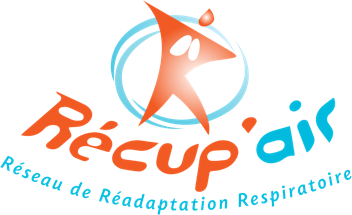 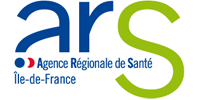 DIETETICIEN.NES et PSYCHOLOGUESPRISE EN CHARGE MULTIDISCIPLINAIRE DANS LE CADRE DE LA READAPTATION RESPIRATOIRE POUR LES PATIENTS PORTEURS DE BPCOMardi 27 septembre 2022Lieu de la formation :  Maison de la Pneumologie 68 Bd Saint-Michel - 75006 ParisMatinée (groupe entier)8h45 : Accueil9h00-9h15 : Présentation et Tour de table9h15-9h30 : Représentations autour du patient insuffisant respiratoire chronique, de la bronchopneumopathie chronique obstructive (expression des participants : mots clefs)9h30-10h00 : La BPCO : épidémiologie, physio-pathologie et prise en charge :10h00-10h 15 : Ressentir ce que vit un patient : la dyspnée (test de la paille) Vidéo le vécu d’un test de marche 10h15-10h30 : Pause10h 30-11h15 : La réadaptation respiratoire : une prise en charge globale et individualisée. Ses bénéfices11h15-12h00 : La réadaptation respiratoire : en pratique – une séance chez le kinésithérapeute une approche physique et éducative 12h00-12h30 : Le parcours du patient au sein du réseau 12h30-13h30 : Pause Déjeuner (Maison de la Pneumologie)Après-midi (groupe entier puis groupes spécifiques)13h30-14h30 : Données sur l’état nutritionnel et l’état psychologique dans la BPCO et recommandations de prise en charge DIETETICIENNES						PSYCHOLOGUESApproche nutritionnelle chez le patient BPCOLa démarche ETP Interagir avec les autres composantes de la réadaptation - interdisciplinarité (activités physiques, approche psychologique, tabac)Aider le patient à se projeter après le programme (maintien des acquis)PauseVignettes cliniques (patient dénutri, fumeur)Les bilans à rendreL’accompagnement psychologique du patient BPCO : Enjeux, spécificités et retentissements de la maladie respiratoire chroniquePlace, visées et modalités de la PEC psychologique dans le programme de réadaptation respiratoireInteragir avec les autres composantes de la réadaptation - interdisciplinarité Aider le patient à se projeter après le programme (maintien des acquis)PauseIllustrations cliniques Le document de synthèse 17h30 : Evaluation de la Journée (tour de table et évaluation écrite)